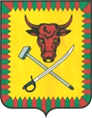 АДМИНИСТРАЦИЯ МУНИЦИПАЛЬНОГО РАЙОНА«ЧИТИНСКИЙ РАЙОН»ПОСТАНОВЛЕНИЕ03 ноября 2015 года										№ 2420О внесении изменений в муниципальную программу муниципального района «Читинский район» «Устойчивое развитие сельских территорий (2015-2021 годы)»В связи с изменением сметы на финансирование мероприятий по реализации ФЦП «Устойчивое развитие сельских территорий на 2014-2017 годы и на период до 2020 года» и основании письма Министерства сельского хозяйства и продовольствия Забайкальского края от 03.09.2015 года № 02-17/356, Устава муниципального района «Читинский район»,постановляет:1. Внести изменения в приложение №1 к муниципальной программе муниципального района «Устойчивое развитие сельских территорий на2015-2021годы)», утвержденную постановлением администрации муниципального района «Читинский район» от 06.02.2015г.№ 242:- в графе «Наименование целей, задач, подпрограмм, основных мероприятий, мероприятий, ведомственных, целевых программ, показателей» строку 13 изложить в следующей редакции: «Улучшение жилищных условий граждан, проживающих в сельской местности, в том числе молодых семей и молодых специалистов»;В строке 14:В графе «Значение по годам реализации»:в графе «2016» цифры «1400» заменить цифрами «764,6»;- В строке 16:В графе «Значение по годам реализации»:в графе «2016» цифры «2100» заменить цифрами «3997,2».Руководитель администрации								А.А. Эпов